4474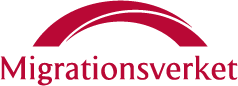 Ansökan om projektstöd för frivillig återvandring1. Uppgifter om organisationen2. Uppgifter om projektet3. BakgrundAnge relevant bakgrundsinformation om din förening eller organisation, till exempel om ni har arbetat med återvandringsfrågor tidigare eller annan information som är av vikt för projektansökan.4. Syfte med projektetVad ska projektet ha åstadkommit 6–12 månader efter att det har avslutats?5. Projektets målAnge de konkreta resultat som ni vill uppnå med projektet i mätbara termer.6. Målgrupp7. Planer och risker (se nedan vilka bilagor som ska skickas med)8. Ekonomi och budgetFyll i ”Budget för projekt om frivillig återvandring”, blankett 4478, och skicka med ansökan.Finns det eller kommer det att finnas en projektekonom? Kan den sökande stå för den medfinansiering som krävs?9. Utvärdering och erfarenhetenDokument som ni ska skicka med ansökanskiss som beskriver projektets organisation”Budget för projekt om frivillig återvandring”, blankett 4478styrkt kopia på den sökandes senaste revisionsberättelseprotokollsutdrag som styrker firmatecknarens behörighetunderlag som styrker att extern revisor är kontaktadunderlag som styrker att extern utvärderare är kontaktad (gäller ej förstudie)den som söker projektstöd för första gången ska också bifoga styrkta kopior av de tre senaste årens resultaträkningar (intäkter och kostnader) och balansräkningar (tillgångar, skulder och eget kapital)För insatser med en samarbetsorganisation utomlandsavtal mellan båda parterna eller en avsiktsförklaring från organisationen i det aktuella landet att den är beredd att upprätta ett avtal med den sökande organisationen i Sverige.Vid utbildnings- och fortbildningsinsatserstudieplan och program.Vid informations- och rekognoseringsresorresplaner och program.10. UnderskrifterMyndigheter, kommuner, regioner, organisationer, forskningsinstitutioner och stiftelser kan söka stöd från Migrationsverket för att finansiera projekt som gäller frivillig återvandring. Företag kan också ansöka om projektstöd om projektet inte ska drivas i kommersiellt syfte.Fyll gärna i blanketten på datorn. Det underlättar vår hantering av ärendet. Fälten utvidgar sig vartefter du skriver.Läs mer på www.migrationsverket.se.Organisationens namnOrganisationens namnPost- och besöksadressPost- och besöksadressKontaktpersonTelefon (även riktnummer)MejladressMobiltelefonnummerOrganisationsnummerPlus- eller bankgironummerProjektets namnDatum för ansökanProjektperiodProjektperiodProjektansvarigProjektansvarigLand, nation eller region som projektet gällerLand, nation eller region som projektet gällerSökt projektbeloppProjektets egeninsatsMedfinansiärens insats, beloppTotalkostnad för projektetAnge målgruppen för projektet.Hur många personer berörs av projektet? Ange hur många män respektive kvinnor projektet planerar att nå i de olika aktiviteterna.Vilka andra aktörer (direkta eller indirekta) kommer att beröras?Redovisa er plan för arbetet och aktiviteterna i projektet inklusive tidplan för samtliga aktiviteter.Ange eventuella samarbetspartners och hur ni ska arbeta tillsammans med dem.Bedöm möjligheten att genomföra projektet (riskanalys).Vilken metod för utvärdering ska ni använda? Vilka indikatorer ska visa att ni uppnår målen?Erfarenheter och lärande – vad händer när projektet avslutats? Hur kan de resultat, erfarenheter och kunskaper som projektet har vunnit införlivas i någon annan stadigvarande verksamhet?Underskrift av firmatecknareNamnförtydligande firmatecknareUnderskrift av projektansvarigNamnförtydligande projektansvarig